Характеристика профессиональной деятельности участника федерального этапа конкурса «Педагог-психолог- 2020» Сведения о профессиональном образовании и дополнительном профессиональном образованииКурсы повышения квалификацииCведения об особенностях организации и об особенностях субъектов образовательных отношений, включенных в программу профессиональной деятельности Кадетский корпус располагается в областном центре Амурской области – городе Благовещенске. Государственное общеобразовательное автономное учреждение Амурской области кадетская школа-интернат «Амурский кадетский корпус» было создано в 2008 году. Открытие корпуса состоялось по инициативе Губернатора Амурской области. В 2020 году Кадетскому корпусу присвоено имя Героя Советского Союза генерал-майора Юрия Викторовича Кузнецова.Одна из главных целей кадетского образования – это воспитание государственно-мыслящего человека (деятеля на каком-либо государственном или общественном поприще): патриота, готового брать на себя ответственность за судьбу страны и области; инициативного и самостоятельного гражданина с лидерской позицией; труженика, готового к высоко профессиональному служению Отечеству на гражданском и военном поприще; просвещенного, культурного, разумного и зрелого в суждениях и поступках человека, способного к жизнетворчеству и созиданию; благородного и благопристойного мужчину и заботливого семьянина. В корпусе созданы все условия от жилищно-бытовых до образовательных. Наличие современной учебной базы позволяет педагогическому коллективу давать ребятам знания в соответствии с требованиями образовательных стандартов. Созданная система обучения и воспитания кадет позволяет реализовывать себя в различных областях. Кадеты представляют корпус на различных конкурсах и фестивалях художественной самодеятельности, принимают активное участие в мероприятиях военнопатриотической и гражданско-патриотической направленности. Практически на всех мероприятиях амурские кадеты – желанные гости. Они украшают мероприятия своей элегантностью и дисциплинированностью. В кадетском корпусе сформировался престиж интеллектуального и спортивного развития. Педагогический коллектив и обучающиеся ориентированы на достижение высоких образовательных результатов. В то же время образование в Кадетском корпусе – это не только процесс усвоения знаний и умений, но и процесс развития личности кадета, формирования в нем духовно-нравственных, социальных и семейных ценностей.Процесс воспитания в Кадетском корпусе основывается на следующих принципах взаимодействия педагогов и обучающихся: - неукоснительное соблюдение законности и прав семьи и кадета, соблюдение конфиденциальности информации о кадете и семье, приоритета безопасности кадет при нахождении в кадетском корпусе; - ориентирование на создание в Кадетском корпусе психологически комфортной среды для детей и взрослых; - насыщенность воспитательной деятельности и воспитательной среды Кадетского корпуса аспектами (делами, символами, ритуалами) гражданскопатриотического и духовно-нравственного смысла;- принцип сочетания авторитарного и демократического стилей отношений и общения между кадетами и работниками.Цели, задачи и основные направления профессиональной деятельности Цель психолого-педагогической службы: создание психолого-педагогических условий, способствующих реализации основной образовательной программы (ООП ООО, ООП СОО); повышение психологической культуры всех участников образовательного процесса.Задачи психологического сопровождения образовательного процесса:психологический анализ социальной ситуации развития в кадетском корпусе, выявление основных проблем и определение причин их возникновения, путей и средств их разрешения, содействие педагогическому коллективу в гармонизации социально - психологического климата;  мониторинг психолого-педагогического статуса ребенка и динамики его психического развития в процессе обучения, содействие индивидуализации образовательного маршрута;содействие реализации (выполнению) требований ФГОС к личностным, метапредметным и предметным результатам освоения кадетами основной образовательной программы;разработка и внедрение психологических программ и проектов, направленных на преодоление отклонений в социальном и психологическом здоровье и профилактику асоциальных явлений (наркомании, социального сиротства, насилия в семье и т.д.), трудностей в адаптации обучении и воспитании, нарушений в поведении, задержек и отклонений в развитии кадет;содействие формированию у обучающихся УУД как способности субъекта к саморазвитию и самосовершенствованию путем сознательного и активного присвоения нового социального опыта, совокупности действий обучающегося, обеспечивающих его культурную идентичность, социальную компетентность, толерантность, способность к самостоятельному усвоению новых знаний и умений, включая организацию этого процесса;содействие педагогическим работникам, родителям (законным представителям) в воспитании обучающихся, а также формировании у них принципов взаимопомощи, толерантности, милосердия, ответственности и уверенности в себе, способности к активному социальному взаимодействию без ущемления прав и свобод другой личности;участие в комплексной психолого-педагогической экспертизе профессиональной деятельности специалистов кадетского корпуса, образовательных программ и проектов, учебно-методических пособий;взаимодействие с подразделениями корпуса (совет профилактики, коллегия кадетской чести и др.) с образовательными учреждениями, организациями здравоохранения и социальной защиты населения.Психолого-педагогическое сопровождение осуществляется в условиях реализации ФГОС и реализуется через исполнение трудовых функций профессионального стандарта «Педагог-психолог» (психолог в сфере образования): трудовая функция А (психолого-педагогическое сопровождение образовательного процесса в образовательных организациях общего образования, сопровождение основных и дополнительных программ).Перечень применяемых психолого-педагогических технологий, методик, программВ ГОАУ АО «Амурский кадетский корпус имени Героя Советского Союза генерал-майора Ю.В. Кузнецова», в рамках социально-психологической работы реализуются ниже перечисленные программы:Коррекционно-развивающая программа по адаптации вновь прибывших кадет «Пойми меня». Срок реализации программы рассчитан на один учебный год и представляет собой комплекс групповых занятий с элементами тренинга. Участники: 7 классы. Целью является: повышение уровня психологической комфортности в процессе адаптации кадет к новым условиям обучения.Ожидаемый результат: повышение адаптивных возможностей и уровня психологической комфортности кадет; снижение уровня тревожности;  повышение уровня их коммуникативных навыков, учебной мотивации и познавательной активности; повышение уровня психологической компетентности педагогов и родителей по проблемам адаптационного периода.Программа профилактики и коррекции девиантного поведения «Сталкер». Срок реализации программы: три года. Участники: 7-11 классы.	Цель: формирование эмоциональной, когнитивной и поведенческой установки на неприятие употребления ПАВ; развитие самосознания.Ожидаемый результат: повышение уровня воспитанности учащихся, социальной адаптации и предотвращение дезадаптации подростка; положительная мотивация на здоровый образ жизни; воспитание критичности и независимости мышления; осознание личной ответственности за свое поведение и выбор жизненного пути; развитие самосознания, саморегуляции.Программа профориентационной работы «Я – кадет. Будущий офицер!». Срок реализации программы: два года. Участники: 10-11 классы.	Цель: создать систему действенной профориентации кадет с упором на поступление в военные высшие учебные заведения, способствовать формированию профессионального самоопределения в соответствии с желаниями, способностями, индивидуальными особенностями каждой личности. Ожидаемый результат: оказать адресную психологическую помощь в осознанном выборе будущей профессии; повысить мотивацию кадет к поступлению в военные ВУЗы; обучить основным принципам построения профессиональной карьеры и навыкам поведения на рынке труда; сориентировать учащихся на реализацию собственных замыслов в реальных социальных условиях.Программа социально – педагогического сопровождения кадет «группы риска». Срок реализации программы: один год. Программа работает ситуативно, при постановке кадета на внутрикорпусной учёт. Участники: кадеты 7-11 классов. Цель программы: сохранение и укрепление здоровья кадет «группы риска», формирование личностных нравственных качеств, повышение учебной мотивации.Одним из приоритетных направлений деятельности по работе с кадетами является комплексный подход, создание единого воспитательного пространства. Взаимное сотрудничество с другими профилактическими организациями позволяет совместно выбирать для каждого подростка индивидуальный подход, изучать его интересы, поддерживать, помогать преодолевать те проблемы, которые ему мешают. В работе используются следующие технологии: здоровье-сберегающие, технологии ИКТ, игровые, арт-технологии, проектные технологии. Перечень основных используемых психодиагностических методикВ диагностической работе педагогом – психологом используются методики, которые отвечают ряду обязательных требований:стандартизированность, высокая надёжность и валидность методик;возможность получения по каждой методике широкого диапазона личностных характеристик, что позволяет сократить число используемых методик;возможность использования методики при групповом обследовании.     Перечень методик может быть расширен на усмотрение педагога-психолога исходя из актуальности текущих задач.Перечень разработанных локальных и/или методических документов, медиапродуктов, программ, проектов и др. Разработана и реализуется форма ведения «Журнала учёта видов работы педагога-психолога». Разработаны анкеты для кадет и родителей с целью выявления отношения к кадетскому корпусу и определения мнения о качестве образовательных услуг.Медиапродукты (презентации для занятий с кадетами): Ознакомительная информация. Кто такой психолог? Информация для размышления. Уголок юмора.Восприятие. Отличие иллюзий от галлюцинаций. Восприятие пространства, времени и движений. Примеры зрительных иллюзий.Стереокартинки. Что такое стереокартинки? Чем они полезны.Определение характера человека по его подписи. Правда или миф?Береги своё здоровье.Рекомендации по сдаче ЕГЭ.Профориентация. Как выбрать свой путь?Поговорим о родителях. Пятнадцать шагов к уверенности в себе.Руководитель индивидуальных итоговых проектов в 2020/21 уч. году.	Кадеты работали над темами:Психологические особенности идентичности людей с татуировками на теле (оценка: отлично). Психологическое здоровье современных подростков (оценка: отлично).Особенности агрессивного поведения среди подростков (оценка: хорошо).Влияние юмора на самочувствие человека (оценка: хорошо).Лень в жизни человека (оценка: отлично).Публикации педагога-психолога Ковалёвой Н.А. Публикации в интернет-журнале «Буква»:План-конспект группового занятия «Выпусти пар» https://bukva.com/journal/13838План-конспект группового занятия «Научись говорить «Нет!» https://bukva.com/journal/138389 Соавтор методических рекомендаций «Базовые признаки (маркеры) деструктивного поведения подростков и алгоритм действий для педагогов по их раннему выявлению и реагированию»- Благовещенск: 2021 – 14 с.Обобщенные результаты работы за последние 3 года.О том, что используемые в образовательном процессе технологии и методики целесообразны и эффективны, подтверждается следующими показателями:Положительные результаты уровня адаптации кадет 7 и 10 классов к условиям обучения в кадетском корпусе:Снижение уровня тревожности кадет в период адаптации:Положительная динамика личностного роста кадет:Стабильно низкий уровень склонности кадет к девиантному поведению (в том числе аддиктивному, суицидальному): Стабильно высокий уровень школьной мотивации:Положительная динамика уровня удовлетворённости родителями качеством образовательных услуг в АКК:Высоким уровнем готовности к выбору дальнейшего жизненного пути и социальной адаптации выпускников: к апрелю месяцу, все выпускники кадетского корпуса знают, в каких учебных заведениях хотят продолжить обучение. Более 85% выпускников ежегодно поступают в высшие военные и гражданские учебные заведения. В результате проделанной работы педагога-психолога Ковалёвой Н.А. можно сделать следующие выводы: видна положительная динамика в коррекции и устранении поведенческих проблем у кадет, преодоление проблем развития личностной и коммуникативной сфер. По результатам выступлений на родительских онлайн-собраниях, многие родители обращаются за индивидуальными консультациями и советами по вопросам воспитания и развития детей. По итогам проведенных диагностик организованны, индивидуальные и групповые занятия с кадетами. В психолого-педагогическом сопровождении задействованы все участники образовательных отношений. 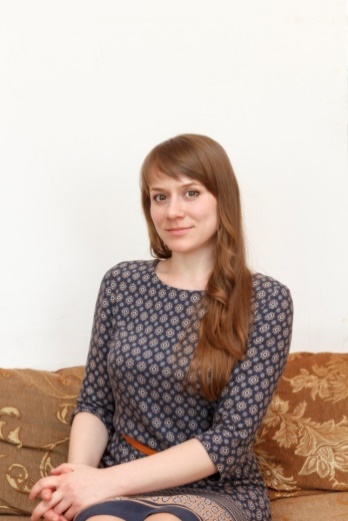 Ковалёва Наталья АндреевнаАмурская областьг. БлаговещенскДата рождения: 30.06.1987г.Дата рождения: 30.06.1987г.Место работы: Государственное общеобразовательное автономное учреждение Амурской области кадетская школа-интернат «Амурский кадетский корпус имени Героя Советского Союза генерал-майора Ю.В. Кузнецова».Место работы: Государственное общеобразовательное автономное учреждение Амурской области кадетская школа-интернат «Амурский кадетский корпус имени Героя Советского Союза генерал-майора Ю.В. Кузнецова».Занимаемая должность: педагог-психолог.Занимаемая должность: педагог-психолог.Общий трудовой стаж: 11 лет.Общий трудовой стаж: 11 лет.Педагогический стаж: 10 лет.Педагогический стаж: 10 лет.Квалификационная категория: высшая квалификационная категория.Квалификационная категория: высшая квалификационная категория.Наименование образовательнойорганизацииДата окончания обученияСпециальность, указаннаяв дипломеКвалификация,указаннаяв дипломеГОУ ВПО «Амурский государственный университет»ДИПЛОМ с отличием ВСА 08103092010 г.«Психология»«Психолог. Преподаватель психологии»№Наименование образовательной организацииТематикаСроки  обученияКол-во часов1.ГОАУ ДПО АО «Амурский областной институт развития образования»«Проектирование деятельности педагога-психолога в образовательной организации в контексте требований ФГОС»с 19.10.2020г.по 23.10.2020г. 722.ГОАУ ДПО АО «Амурский областной институт развития образования»«Модели выявления и психолого-педагогического сопровождения работы с одарёнными детьми»с 14.12.2020г. по 18.12.2020г.403.ГОАУ ДПО АО «Амурский областной институт развития образования»«Конкурс профессионального мастерства как условие повышения профессиональной компетентности»с 29.03.2021г. по 31.03.2021г.241Тест ВекслераИзучение уровня интеллектуального развития2Тест интеллекта Р. АмтхауэраИзучение уровня интеллектуального развития3«САН» Разработан: В.А. Доскиным, Н.А. ЛаврентьевойОперативная оценка самочувствия, активности и настроения4Выявление суицидального риска у детейРазработан: А.А. Кучер, В.П. КостюкевичИспользуется для выявления признаков суицидального поведения5Методика М. ЦукерманаИзучение уровня потребности в острых ощущениях 6Методика диагностики склонности к отклоняющемуся поведениюРазработана А.Н. ОрелИзучение склонности к отклоняющемуся поведению7«ПДО» «СМИШЕК»Исследование типов акцентуаций8«Hand – тест» Изучение склонности к открытому агрессивному поведению9«ТЮФ»Диагностика мотивационной сферы личности10Методика диагностики уровня школьной тревожности Филлипса Изучение уровня и характера тревожности, связанной со школой у детей младшего и среднего школьного возраста11Модифицированный вариант анкеты школьной мотивацииРазработан Н.Г. ЛускановойИзучение уровня школьной мотивации12Методика диагностики типа школьной мотивации у старшекласниковИзучение уровня и видов школьной мотивации13«ДДО»Разработан Е.А. КлимовымИспользуется при профориентации подростков14Цветовой тест М. ЛюшераПредназначен для изучения эмоционального компонента отношений человека к значимым для него лицам и понятиям 15ЦТОИзучение эмоционального состояния человека и эмоционального компонента отношений к значимым для них лицам и понятиям16Методика Дембо – РубинштейнИзучение самооценки личности 17КОС-2Методика по определению коммуникативных и организаторских склонностей18Ч.Д. Спилберг-Ю.Л. ХанинМетодика на выявление школьной мотивации, познавательной активности, тревожности и гнева19М.И. Рожков, М.А. КовальчукМетодика первичной диагностики и выявления детей «группы риска»20Анкета профессиональное самоопределение Е.А. Климов.Изучение профессиональных интересов и склонностей учащихся21Анкета профессиональных интересов и склонностей «Хочу. Могу. Надо.» И.Л. СоломинИзучение профессиональных интересов и склонностей учащихся.22Анкета «удовлетворенность образовательным процессом в школе-интернате». Методика Е.Н. СтепановаИзучение удовлетворенности родителей работой ОУ и педколлектива, результатами обучения и воспитания своего ребенка23Методика Науменко Ю.В.Сформированность ценностных отношений к здоровью24Методика Н.П. КапустинойУровень воспитанности учащихся25Анкетирование «Жестокое обращение» С.А. КосабуцкаяПрофилактика жестокого обращения с несовершеннолетними26Компьютерная система «Сигнал»Анкета, составленная с учетом психофизиологических особенностей детей. Диагностика и профилактика суицидального риска27Социометрия Дж. МореноИзучение межличностных отношений в коллективе28Проективная методика «Несуществующее животное» М.З.ДукаревичВыявление личностных особенностей29Личностный опросник ШмишекаЛичностный опросник Шмишека30Проективная методика «Дом. Дерево, Человек» Дж.БакВыявление личностных особенностей31Сформированность универсальных учебных действийТимонина Л.И.Выявляет уровень сформированности отдельных компонентов УУДПериод (учебный год)Первичная диагностика (октябрь)Первичная диагностика (октябрь)Первичная диагностика (октябрь)Вторичная диагностика (апрель)Вторичная диагностика (апрель)Вторичная диагностика (апрель)Период (учебный год)уровень (%)уровень (%)уровень (%)уровень (%)уровень (%)уровень (%)Период (учебный год)высокийсреднийнизкийвысокийсреднийнизкий2018 – 2019896593702019 – 2020915496402020 - 20217510159640Период (учебный год)уровень (%)уровень (%)уровень (%)Период (учебный год)низкий среднийвысокий2018 – 20194934172019 – 2020851412020 – 202187103Период (учебный год)ШкалаУровень (%)Уровень (%)Период (учебный год)Шкала1-23-43-42018 – 2019Семья79%21%21%2018 – 2019Отечество 89%11%11%2018 – 2019Труд82%18%18%2018 – 2019Знания 92%8%8%2018 – 2019Здоровье 88%12%12%2019 – 2020Семья93%7%7%2019 – 2020Отечество91%9%9%2019 – 2020Труд86%14%14%2019 – 2020Знания 79%21%21%2019 – 2020Здоровье 83%17%17%Период (учебный год)Уровень (%)Уровень (%)Уровень (%)ВыводыПериод (учебный год)низкийсреднийвысокийВыводы2018 – 2019691912Преобладает низкий уровень склонности кадет к девиантному поведению2019 – 202077212Преобладает низкий уровень склонности кадет к девиантному поведению2020-202182153Преобладает низкий уровень склонности кадет к девиантному поведениюПериод (учебный год)Показатель (баллы)Выводы2018 – 201923Хороший уровень школьной мотивации2019 – 202025Высокий уровень школьной мотивации2020 – 202123Хороший уровень школьной мотивацииПериод (учебный год)Организация школьного бытаОрганизация образовательного процессаОрганизация воспитательного процесса и дополнительного образованияУдовлетворён-ность психологи-ческим климатомРабота администрации АККПериод (учебный год)уровень (%)уровень (%)уровень (%)уровень (%)уровень (%)2018 – 201964425360522019 – 202067435964612020 - 20216541596562